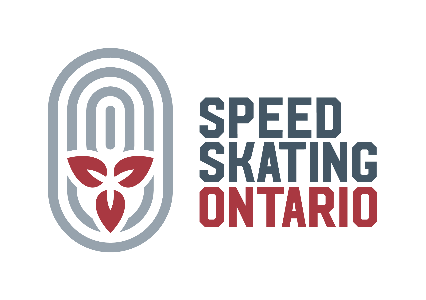 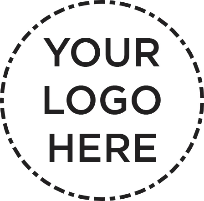 Regional MeetHosted by (name of club)Regional MeetHosted by (name of club)Regional MeetHosted by (name of club)Regional MeetHosted by (name of club)Date:Location:Skater Eligibility:Skaters aged 4-9 with a Speed Skating Ontario Club Membership. Skaters aged 4-9 with a Speed Skating Ontario Club Membership. Skaters aged 4-9 with a Speed Skating Ontario Club Membership. Health Measures:Please stay home if you are feeling unwell.Please stay home if you are feeling unwell.Please stay home if you are feeling unwell.Sanctioned By:Speed Skating OntarioSpeed Skating OntarioSpeed Skating OntarioEntry Fee:$ per person.  No refunds after the close of registration. $ per person.  No refunds after the close of registration. $ per person.  No refunds after the close of registration. Entry Deadline:(date)(date)(date)Entries via:All skaters must register  (suggestions- link to a google form or through their club).All skaters must register  (suggestions- link to a google form or through their club).All skaters must register  (suggestions- link to a google form or through their club).Check In:Coaches should notify the host club if any skaters are absent before racing begins. Coaches should notify the host club if any skaters are absent before racing begins. Coaches should notify the host club if any skaters are absent before racing begins. Volunteers:Please let us know if you are interested in volunteering by Please let us know if you are interested in volunteering by Please let us know if you are interested in volunteering by Coaches:                    Coaches will meet prior to the start of racing                                    Coaches:                    Coaches will meet prior to the start of racing                                    Coaches:                    Coaches will meet prior to the start of racing                                    Coaches:                    Coaches will meet prior to the start of racing                                    Officials:                     Officials will meet prior to the startof racing.  Officials:                     Officials will meet prior to the startof racing.  Officials:                     Officials will meet prior to the startof racing.  Officials:                     Officials will meet prior to the startof racing.  Meet Contact:Equipment:Please see D3-100 in the SSC Red Book.Please see D3-100 in the SSC Red Book.Please see D3-100 in the SSC Red Book.